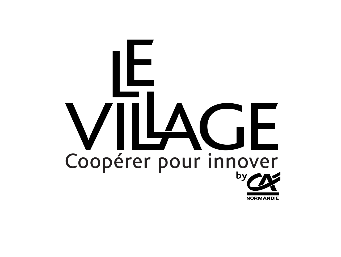 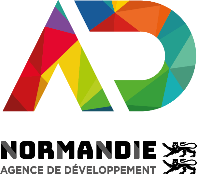 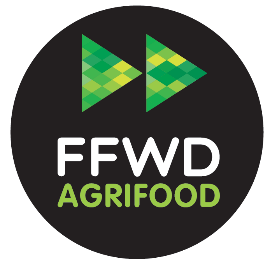 APPLICATION FORM FAST FORWARD AGRIFOODAs an extension of the Fast Forward Accelerator (FFWD), AD Normandie and the Village by CA Normandie are launching an acceleration programme specific to the agricultural and agri-food sectors: AgriTech, AgroTech and FoodTech. This new scheme is aimed at start-ups with innovation projects in Normandy or in connection with the region (R&D projects, subcontracting, industrial partnerships, etc.).This form must be completed so that your application can be taken into account.Sending this application form implies unreserved acceptance of the regulations (available on ffwdnormandie.com or on request by e-mail to rosemarie.tostivint@adnormandie.fr) of which the applicants certify having read.In order to study your application, you may be asked to provide additional information at a later date, in particular:Organisation chart / capitalisation table of the companyKBISForecast accountsBalance sheets for the last 3 fiscal yearsmanager's CVFile to be sent to rose-marie.tostivint@adnormandie.fr or to be completed on www.ffwdnormandie.com.before Monday, April 20, 2020 11:30 p.mFor information, you can contact : Laure LECLERCQManager Fast Forward Normandielaure.leclercq@adnormandie.fr+332.50.53.10.93 - +337.88.44.93.84Rose-Marie TOSTIVINTProject ManagerFast Forward Normandierose-marie.tostivint@adnormandie.fr+332.31.15.81.50 - +336.84.15.07.51Guillaume BERRANGERStart-up Manager Village by CA Normandieguillaume.berranger@levillagebyca.com+336.28.56.24.93 –+332.31.55.66.6Contact (name/first name) :Function in the company :Tel :Mail : 1_ Your companyGroup membership :  yes  no  > If yes: group size (consolidated headcount):Distribution of capital : 2_ Project :  origin, concept, stage of development, value proposition3_ Product / Offer : main features, technical characteristics, innovation, competitive advantage, intellectual property4_ Business model  5_  Market : size, stakeholders, competition6_ Clients : targets, distribution channels…7_ Team : management team, distribution of roles, skills8_ Growth & fundingFundraising activities (date, amount, investors):Financing needs and sequencing (N, N+1, N+2,...):Request for financing proposed by Normandie Participations and its co-investor Crédit Agricole Innove en Normandie (up to €150k):  yes  no	9/ Needs for support 	 	 Have you ever been accompanied by other structures?  yes  noif so, which ones?Why do you want to join the Fast Forward Agrifood program (support, financing, experimentation, others...)?What are your expectations and needs in terms of industrial or research partnerships? What solution do you wish to experiment with, with what type of partners, over what period of time?The information collected is processed electronically by the Normandy Development Agency (AD Normandie). In accordance with the French Data Protection Act of 6 January 1978, you have the right to access, rectify and oppose information concerning you, which you can exercise by contacting the Data Protection Officer: dpo@adnormandie.frFor more information please consult the privacy policy of AD Normandie.trade name :                                 Field of activities : Adress: Country : Website :                                                                              Creation date : Capital: Legal forme : Employees  : Shareholders(individual or legal entity)Percentage20182019201920202021realizedrealizedestimatedestimatedestimatedFinancal year duration (in months)Sales Revenue (K€)EBITDA	(en K€)Working capital requirements (K€)Equity (K€)Cash flow (K€)Employees